ΤΜΗΜΑ 12-2        1      2    3      4     5      6      7     8      9      10   11   12   13    14   15   16     17   18    19    20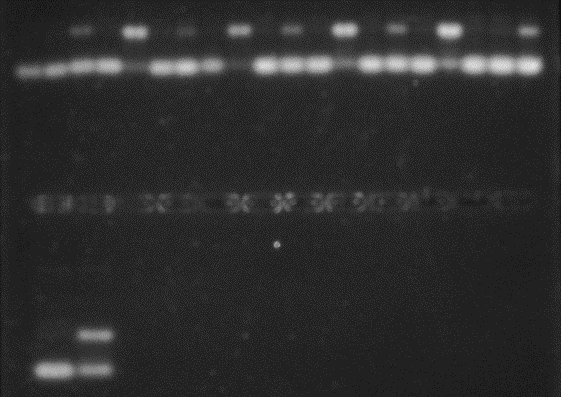              21         22ΔΕΙΓΜΑΤΑ 1-5ΕΥΘΥΜΙΟΠΟΥΛΟΥ, ΚΑΤΙΡΤΖΟΓΛΟΥ, ΓΙΑΛΙΝΑΚΗ, ΚΕΛΛΑΡΗ, ΣΑΜΟΥΗΛ1 CONTROL UV, 2 CONTROL UV, 3 ΔΕΙΓΜΑ UV (ΔΕΝ ΕΚΟΨΕ ΚΑΛΑ), 4 CONTROL AAPH, 5 ΔΕΙΓΜΑ AAPH (ΠΟΛΥ ΚΑΛΟ)ΔΕΙΓΜΑΤΑ 6-9ΔΗΜΗΤΡΙΑΔΟΥ ΜΑΡΙΑ, ΔΗΜΗΤΡΙΑΔΟΥ ΤΑΝΙΑ, ΚΑΡΑΛΗ, ΠΕΡΚΑΣ6 CONTROL UV, 7 ΔΕΙΓΜΑ UV (ΔΕΝ ΕΚΟΨΕ ΚΑΛΑ), 8 CONTROL AAPH, 9 ΔΕΙΓΜΑ AAPH (ΠΟΛΥ ΚΑΛΟ)ΔΕΙΓΜΑΤΑ 10-13ΒΑΣΣΗ, ΓΑΛΑΝΗ, ΔΑΛΚΙΔΗΣ, ΙΩΑΝΝΙΔΟΥ10 CONTROL UV, 11 ΔΕΙΓΜΑ UV (ΕΚΟΨΕ ΑΡΚΕΤΑ), 12 CONTROL AAPH, 13 ΔΕΙΓΜΑ AAPH (ΠΟΛΥ ΚΑΛΟ)ΔΕΙΓΜΑΤΑ 14-17ΑΝΑΣΤΑΣΙΟΥ, ΒΑΡΣΟΥ, ΒΑΣΙΛΑΚΟΠΟΥΛΟΥ, ΒΛΕΤΣΟΣ14 CONTROL UV, 15 ΔΕΙΓΜΑ UV (ΕΚΟΨΕ ΑΡΚΕΤΑ), 16 CONTROL AAPH, 17 ΔΕΙΓΜΑ AAPH (ΠΟΛΥ ΚΑΛΟ)ΔΕΙΓΜΑΤΑ 18-22ΑΝΑΓΝΩΣΤΟΠΟΥΛΟΥ, ΑΜΑΝΑΤΙΔΟΥ, ΚΑΤΣΟΥΓΙΑ, ΓΙΟΒΑΝΟΒΙΤΣ, ΣΤΑΜΑΤΑΚΗ18 CONTROL UV, 19 CONTROL UV, 20 ΔΕΙΓΜΑ UV (ΕΚΟΨΕ ΑΡΚΕΤΑ), 21 CONTROL AAPH, 22 ΔΕΙΓΜΑ AAPH (ΕΚΟΨΕ ΑΡΚΕΤΑ)ΤΜΗΜΑ 3-5        1      2    3      4     5      6      7     8      9    10   11   12   13  14   15   16   17  18   19   20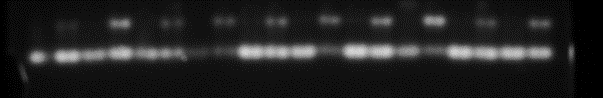 ΔΕΙΓΜΑΤΑ 1-4ΚΟΨΑΧΕΙΛΗ, ΛΑΜΠΡΗ, ΛΟΥΚΙΣΣΑΣ, ΜΠΟΜΠΑΣ1 CONTROL UV, 2 ΔΕΙΓΜΑ UV (ΔΕΝ ΕΚΟΨΕ ΚΑΛΑ), 3 CONTROL AAPH, 4 ΔΕΙΓΜΑ AAPH (ΕΚΟΨΕ ΑΡΚΕΤΑ)ΔΕΙΓΜΑΤΑ 5-8ΝΙΚΟΛΑΪΔΗΣ, ΜΟΥΙΚΗΣ, ΡΙΓΓΑ, ΝΑΚΗΣ5 CONTROL UV, 6 ΔΕΙΓΜΑ UV (ΕΚΟΨΕ ΑΡΚΕΤΑ), 7 CONTROL (ΛΙΓΟ DNA), 8 ΔΕΙΓΜΑ AAPH (ΕΚΟΨΕ ΑΡΚΕΤΑ)ΔΕΙΓΜΑΤΑ 9-12ΚΟΥΚΑΡΑ, ΜΟΛΤΣΑ, ΚΟΥΤΡΟΥΜΠΗΣ, ΜΠΑΪΛΓΚΑΜΗ9 CONTROL UV, 10 ΔΕΙΓΜΑ UV (ΕΚΟΨΕ ΑΡΚΕΤΑ), 11 CONTROL AAPH, 12 ΔΕΙΓΜΑ AAPH (ΕΚΟΨΕ ΑΡΚΕΤΑ)ΔΕΙΓΜΑΤΑ 13-16ΚΥΡΙΑΖΟΠΟΥΛΟΥ, ΜΗΛΙΩΤΗ, ΜΠΑΤΑΛΑ, ΚΟΣΚΟΡΟΣ13 CONTROL UV, 14 ΔΕΙΓΜΑ UV (ΕΚΟΨΕ ΑΡΚΕΤΑ), 15 CONTROL AAPH, 16 ΔΕΙΓΜΑ AAPH (ΚΑΛΟ)ΔΕΙΓΜΑΤΑ 17-20ΝΙΚΟΛΑΟΥ, ΠΑΠΑΠΟΣΤΟΛΟΥ, ΠΑΡΑΣΚΕΥΑ, ΠΑΤΑ17 CONTROL UV, 18 ΔΕΙΓΜΑ UV (ΕΚΟΨΕ ΛΙΓΟ), 19 CONTROL AAPH, 20 ΔΕΙΓΜΑ AAPH (ΕΚΟΨΕ ΑΡΚΕΤΑ)ΤΜΗΜΑ 5-7    1     2       3      4     5         6          7      8       9      10      11     12    13     14       15   16       17  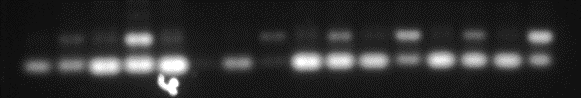 ΔΕΙΓΜΑΤΑ 1-5ΧΑΡΙΖΑΝΗΣ, ΓΙΑΝΝΟΠΟΥΛΟΣ, ΣΚΙΑΝΗ, ΚΑΡΡΙΤΕΒΛΗΣ, ΑΧΜΕΤ1 CONTROL UV (ΔΕΝ ΜΠΗΚΕ DNA), 2 CONTROL UV, 3 ΔΕΙΓΜΑ UV (ΕΚΟΨΕ ΛΙΓΟ), 4 CONTROL AAPH, 5 ΔΕΙΓΜΑ AAPH (ΚΑΛΟ)ΔΕΙΓΜΑΤΑ 6-9ΛΑΝΓΚΕ, ΠΟΖΑΝΤΖΗ, ΤΣΙΚΛΗ, ΧΑΤΖΗΝΙΚΟΛΑΟΥ6 CONTROL UV, 7 ΔΕΙΓΜΑ UV (ΔΕΝ ΜΠΗΚΕ DNA), 8 CONTROL AAPH, 9 ΔΕΙΓΜΑ AAPH (ΛΙΓΟ DNA, ΕΚΟΨΕ ΑΡΚΕΤΑ)ΔΕΙΓΜΑΤΑ 10-13ΓΑΛΑΝΟΠΟΥΛΟΣ, ΚΟΝΤΕΛΕΣ, ΤΣΙΛΟΦΥΤΗ, ΧΑΡΑΜΗ10 CONTROL UV, 11 ΔΕΙΓΜΑ UV (ΕΚΟΨΕ ΑΡΚΕΤΑ), 12 CONTROL AAPH, 13 ΔΕΙΓΜΑ AAPH (ΕΚΟΨΕ ΑΡΚΕΤΑ)ΔΕΙΓΜΑΤΑ 14-17ΚΥΡΓΙΑΦΙΝΗ, ΡΟΣΣΙ, ΤΟΓΚΟΥΣΙΔΟΥ, ΧΡΙΣΤΟΔΟΥΛΟΥ14 CONTROL UV, 15 ΔΕΙΓΜΑ UV (ΕΚΟΨΕ ΑΡΚΕΤΑ), 16 CONTROL AAPH, 17 ΔΕΙΓΜΑ AAPH (ΚΑΛΟ)ΤΜΗΜΑ 7-9     1       2      3      4       5      6       7       8      9      10     11     12   13    14      15   16     17    18    19    20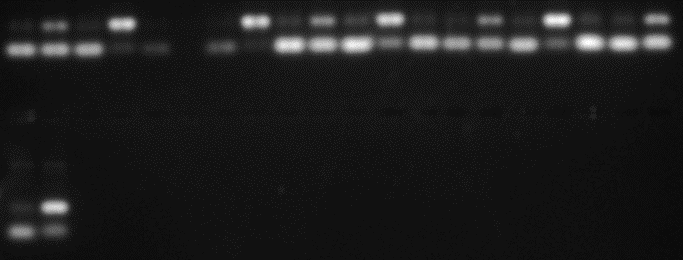    21      22ΔΕΙΓΜΑΤΑ 1-4ΛΙΒΑΝΟΥ, ΡΗΓΑ, ΜΟΣΧΟΥ, ΝΤΕΛΛΑΚΗ1 CONTROL UV, 2 ΔΕΙΓΜΑ UV (ΕΚΟΨΕ ΑΡΚΕΤΑ), 3 CONTROL AAPH, 4 ΔΕΙΓΜΑ AAPH (ΠΟΛΥ ΚΑΛΟ)ΔΕΙΓΜΑΤΑ 5-8ΠΑΤΡΩΝΑΣ, ΣΟΛΟΒΟΣ, ΠΑΠΑΔΗΜΗΤΡΙΟΥ, ΘΕΟΔΟΣΙΟΥ5 CONTROL UV (ΛΙΓΟ DNA), 6 ΔΕΙΓΜΑ UV (ΔΕΝ ΜΠΗΚΕ DNA), 7 CONTROL AAPH, 8 ΔΕΙΓΜΑ AAPH (ΠΟΛΥ ΚΑΛΟ)ΔΕΙΓΜΑΤΑ 9-12ΠΑΠΑΝΙΚΟΛΑΟΥ, ΜΑΡΝΑΣ, ΝΤΑΛΛΑΣ, ΜΠΡΑΜΗΣ9 CONTROL UV, 10 ΔΕΙΓΜΑ UV (ΕΚΟΨΕ ΑΡΚΕΤΑ), 11 CONTROL AAPH, 12 ΔΕΙΓΜΑ AAPH (ΠΟΛΥ ΚΑΛΟ)ΔΕΙΓΜΑΤΑ 13-17ΦΡΑΓΓΟΥ, ΟΥΤΣΚΟΥΝΗ, ΤΣΑΚΙΡΟΓΛΟΥ, ΠΑΠΠΑ, ΓΟΥΡΝΙΚΗΣ13 CONTROL UV, 14 CONTROL UV, 15 ΔΕΙΓΜΑ UV (ΕΚΟΨΕ ΑΡΚΕΤΑ), 16 CONTROL AAPH, 17 ΔΕΙΓΜΑ AAPH (ΠΟΛΥ ΚΑΛΟ)ΔΕΙΓΜΑΤΑ 18-22ΜΠΙΚΟΥ, ΛΕΠΤΟΥΡΓΙΔΟΥ, ΚΟΜΠΟΓΕΝΝΙΤΑΚΗ, ΣΠΥΡΟΠΟΥΛΟΥ, ΛΙΑΠΗ18 CONTROL UV, 19 CONTROL UV, 20 ΔΕΙΓΜΑ UV (ΕΚΟΨΕ ΑΡΚΕΤΑ), 21 CONTROL AAPH, 22 ΔΕΙΓΜΑ AAPH (ΠΟΛΥ ΚΑΛΟ)